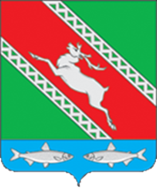 КОНТРОЛЬНО-СЧЕТНАЯ ПАЛАТАМУНИЦИПАЛЬНОГО ОБРАЗОВАНИЯ«КАТАНГСКИЙ РАЙОН»____________________________________________________________________________________________________666611, Иркутская область, Катангский район, с. Ербогачен, ул. Лесная, 4, тел: 21379, эл.почта:ksp25216@yandex.ruЗаключениена проект решения Думы муниципального образования«Катангский район» «О бюджете муниципального образования«Катангский район» на 2023 год и на плановый период2024 и 2025 годов»       Основание для проведения экспертизы: план работы Контрольно-счетной палаты муниципального образования «Катангский район» на 2022 год (п.1.3).      Предмет экспертизы: проект решения Думы муниципального образования «Катангский район» «О бюджете муниципального образования «Катангский район» на 2023 год и на плановый период 2024 и 2025 годов».      Объект экспертизы: Администрация муниципального образования «Катангский район».       Цель экспертизы: определение соответствия действующему законодательству и нормативно-правовым актам органов местного самоуправления проекта решения о бюджете на очередной финансовый год и на плановый период, а также документов и материалов, представляемых одновременно с ним в представительный орган,  формирование и доведение до субъектов правотворческой инициативы мнения Контрольно-счетной палаты о полноте, обоснованности и достоверности плановых (прогнозных) показателей в проекте решения о бюджете,  документах и материалах, представляемых одновременно с ним; - оценка соответствия проекта решения о бюджете основным направлениям бюджетной и налоговой политики муниципального образования, иным программным документам, соответствия условиям среднесрочного планирования, ориентированного на конечный результат;- оценка качества прогнозирования доходов бюджета, расходования бюджетных средств, инвестиционной и долговой политики, а также эффективности межбюджетных отношений.      Сроки проведения экспертизы: с 15 ноября 2022 года по 05 декабря 2022 года.       Нормативные правовые акты и иные документы, используемые при проведении экспертизы: • Бюджетный кодекс Российской Федерации; • Закон РФ от 06.10.2003 г. № 131-ФЗ «Об общих принципах организации местного самоуправления в Российской Федерации»; • Проект Закона Иркутской области «Об областном бюджете на 2023 год и на плановый период 2024 и 2025 годов»; • Устав муниципального образования «Катангский район»; • Положение о Контрольно-счетной палате муниципального образования «Катангский район», утвержденное решением Думы муниципального образования «Катангский район» 22.09.2021 года №4/2;• Положение о бюджетном процессе в муниципальном образовании «Катангский район», утвержденное решением Думы муниципального образования «Катангский район» 30.07.2021 года №2/7;• другие нормативные правовые акты по данному вопросу.     На экспертизу представлены следующие документы: Проект решения Думы муниципального образования «Катангский район» о бюджете муниципального образования «Катангский район» на 2023 год и плановый период 2024 и 2025 годов» с приложениями;Основные направления бюджетной и налоговой политики муниципального образования «Катангский район» на 2023 год и на плановый период 2024 и 2025 годов, утвержденные постановлением администрации района от 14.10.2022 года № 252-п; • Предварительные итоги социально-экономического развития Катангского района за 9 месяцев 2022 года и ожидаемые итоги социально-экономического развития Катангского района за текущий финансовый год; • Прогноз социально-экономического развития муниципального образования «Катангский район» на 2023-2025 годы; • Пояснительная записка к проекту Решения Думы муниципального образования «Катангский район» «О бюджете муниципального образования «Катангский район» на 2023 год и плановый период 2024 и 2025 годов»;    • Оценка ожидаемого исполнения бюджета муниципального образования «Катангский район» за текущий финансовый год; • Реестр источников доходов муниципального образования муниципального образования «Катангский район»; Бюджетный прогноз муниципального образования «Катангский район»;Расчет верхнего предела муниципального долга муниципального образования «Катангский район»; Паспорта муниципальных программ;• Иные документы и материалы.       В ходе экспертизы установлено следующее:       Заключение Контрольно-счетной палаты муниципального образования «Катангский район» (далее – Заключение) на проект Решения Думы муниципального образования «Катангский район» «О бюджете муниципального образования  «Катангский район» на 2023 год и плановый период 2024 и 2025 годов» (далее – Проект бюджета) подготовлено в рамках полномочий контрольно-счетного органа, определенных ст.157 Бюджетного Кодекса РФ (далее – БК РФ), в соответствии с Положением о Контрольно-счетной палате муниципального образования «Катангский район», утвержденным решением Думы муниципального образования «Катангский район» 22.09.2021 года №4/2,   Положением о бюджетном процессе в муниципальном образовании «Катангский район», утвержденным решением Думы муниципального образования «Катангский район» 30.07.2021 года №2/7, иными нормативными правовыми актами Российской Федерации, Иркутской области и муниципального образования «Катангский район». При подготовке Заключения Контрольно-счетная палата муниципального образования «Катангский район» (далее – КСП) учитывала необходимость реализации положений нормативных правовых актов Российской Федерации, Иркутской области и муниципального образования «Катангский район», основных направлений бюджетной и налоговой политики муниципального образования «Катангский район» на 2023 год и на плановый период 2024 и 2025 годов. Проект решения внесен администрацией района на рассмотрение в Думу муниципального образования «Катангский район» с соблюдением срока, уставленного Положением о бюджетном процессе в муниципальном образовании «Катангский район».Использование прогноза социально-экономического развития муниципального образования «Катангский район» при составлении проекта бюджета      Проект бюджета на 2023 год и плановый период 2024 – 2025 гг. сформирован на основании прогноза социально-экономического развития муниципального образования  «Катангский район»  (далее – Прогноз СЭР), одобренного постановлением администрации муниципального образования  «Катангский район» (далее Администрация) от 08.11.2022 года №269-п, и размещенного на официальном сайте муниципального образования  «Катангский район», что соответствует требованиям статьи 36 БК РФ. Прогноз СЭР разработан на трехлетний период, что соответствует требованиям статьи 173 БК РФ.  Прогноз СЭР сформирован с учетом положений статей 173,184.2 БК РФ, на основании показателей итогов социально-экономического развития за 2021 год и оценки ожидаемых итогов социально-экономического развития муниципального образования за текущий финансовый год.  Надежность показателей прогноза социально-экономического развития является важной составляющей соблюдения принципа достоверности бюджета, определенного ст.37 Бюджетного кодекса РФ.      Основные макроэкономические показатели по Катангскому району, согласно прогнозу СЭР, представлены в следующих диаграммах.      Выручка от реализации продукции, работ, услуг (в действующих ценах) по полному кругу организаций                                                              млн. рублейРозничный товарооборот                                                                      млн. рублей      Среднесписочная численность работников (без внешних совместителей) по полному кругу организаций, с учетом работающих вахтовым методом.                                											тыс. человек                                                                             Среднемесячная начисленная заработная плата (без выплат социального характера) по полному кругу организаций                                                                                                                        рублей      Фонд начисленной заработной платы по полному кругу организаций                                                                                                                  млн. рублей      Прогноз СЭР подготовлен в соответствии с требованиями статьи 184.2 БК РФ, и представлен в составе документов и материалов одновременно с Проектом Решения. В пояснительной записке к Прогнозу СЭР проводится обоснование параметров прогноза развития, согласно требованиям пункта 4 статьи 173 БК РФ.  При подготовке основных параметров Прогноза СЭР отделом экономического развития администрации муниципального образования «Катангский район» использовались данные государственной статистики, структурных подразделений администрации района, органов государственной власти и местного самоуправления, а также организаций, действующих на территории района.       В общем виде Прогноз СЭР включает в себя таблицу с отчетными и прогнозными значениями показателей социально-экономического развития района и пояснительную записку к нему. Для бюджетного планирования Прогноз разработан в двух вариантах: умеренном (консервативным) - относительно устойчивым, учитывающим возможность некоторого ухудшения конъюнктуры сырьевых и энергетических ресурсов, и базовым, учитывающим возможности сохранения благоприятного развития экономики. Различия между вариантами СЭР несущественны, по многим показателям данные повторяющиеся.      На основе сопоставления ожидаемых показателей социально-экономического развития Катангского района в 2022 году с показателями Прогноза СЭР на очередной финансовый год и плановый период проведен анализ показателей Прогноза СЭР, в результате которого установлено следующее: - по разделу «Выручка от реализации продукции, работ, услуг» по оценке прогнозируется в 2022 году в объеме 164 910,2 млн. рублей и к концу 2025 года планируется увеличение на 7 537,9 млн. руб. или на 4,6% за счет выручки по добыче полезных ископаемых таких крупных компаний как ОАО «Верхнечонскнефтегаз», ООО «ИНК», ООО «Газпромнефть-Ангара», осуществляющих добычу нефти;- по разделу «Демография, трудовые ресурсы и уровень жизни населения» численность населения Катангского района прогнозируется на 2022 год 3 168 человек, и к концу планового периода снижение численности населения не планируется. По итогам 2022 года по сравнению с 2021 годом ожидается снижение численности населения на 46 человек или на 1,4%. Снижение данного показателя связано с естественной убылью населения, а также за счет миграционного оттока населения;   - по разделу «Промышленное производство» в соответствии с прогнозом объём отгруженных товаров собственного производства, выполненных работ и услуг по всем видам деятельности в 2022 году составит 164 910,2 млн. рублей,  в 2025 году – 172 581,2 млн. рублей (+4,6 %);       Среднесписочная численность работников по полном у кругу организаций за 2022 год составит 5 936 человек, и планирует остаться на данном уровне до конца планового периода. Уровень зарегистрированной безработицы прогнозируется в 2022 году – 3,156 %, в 2023 – 2025 годах планируется в 3,156%.      Анализ показателей Прогноза СЭР на 2023 год, одобренных при формировании бюджета района на 2022 год и на плановый период 2023 и 2024 годов, показал их несущественное  отличие от планируемых показателей Прогнозов СЭР на 2023 год на плановый период 2024 и 2025 годов  что свидетельствует о повышении достоверности и надежности разрабатываемых прогнозов по сравнению в прошлыми годами.        Прогноз социально-экономического развития муниципального образования «Катангский район» на 2023 год и плановый период 2024 и 2025 гг., в соответствии со ст. 173 Бюджетного Кодекса РФ,  статьями 7 и 14   Положения о бюджетном процессе в муниципальном образовании «Катангский район», утвержденного решением Думы муниципального образования «Катангский район» 30.07.2021 года №2/7, одобрен постановлением Администрации   муниципального образования «Катангский район» от 08.11.2022 года №269-п.             В соответствии с пунктом 1 статьи 169 БК РФ проект бюджета составляется на основе прогноза социально-экономического развития в целях финансового обеспечения расходных обязательств. Кроме того, согласно требованиям пункта 4 статьи 173 БК РФ  Прогноз на очередной финансовый год и плановый период  разрабатывается путем  уточнения  параметров  планового  периода  и  добавления  параметров  второго  года планового  периода,  при  этом  в  пояснительной  записке  к  прогнозу  социально-экономического развития приводится обоснование параметров прогноза, в  том  числе их сопоставление  с  ранее  утвержденными  параметрами  с  указанием  причин  и  факторов прогнозируемых  изменений.      Пояснительная записка к прогнозу социально-экономического развития района соответствует формам прогноза, к которому она делается, а также утвержденному Постановлением Администрации МО «Катангский район» от 29 июня 2017 № 152-п Положению «О порядке разработки прогноза социально-экономического развития муниципального образования «Катангский район».   Общая характеристика проекта бюджета муниципального образования «Катангский район» на 2023 год и плановый период 2024 и 2025 годов       Содержание проекта бюджета в целом соответствует требованиям статьи 184.1 БК РФ и Положению о бюджетном процессе в муниципальном образовании «Катангский район».        Анализ текстовых статей проекта бюджета на 2023 год и плановый период показал достаточную регламентацию исполнения бюджетного процесса с учетом действующего законодательства. В соответствии с требованиями статьи 184.1 БК РФ в проекте решения «О бюджете муниципального образования «Катангский район» на 2023 год и плановый период 2024 и 2025 годов», содержатся основные характеристики бюджета: - общий объем доходов бюджета муниципального образования «Катангский район» предлагается утвердить на 2023 год в сумме 680 458 915,93 рублей, на 2024 год  – 692 868 185,93 рублей, на  2025 год –  691 365 875,93 рублей (статья 1 текстовой части проекта решения о бюджете и  приложения № 1, 2 к проекту  решения); - общий объем расходов бюджета муниципального образования «Катангский район»  запланирован на 2023 год в сумме 711 276 015,93 рублей, на 2024 год  -  725 259 745,93 рублей, на  2025 год -  725 407 275,93 рублей (статья 1 текстовой части проекта решения о бюджете, приложения 3-8 к проекту  решения);   - бюджет на 2023 год сформирован с дефицитом в 30 817 100 рублей или 7,5%,        бюджет на 2024 год планируется с дефицитом в  32 391 560 рублей или 7,5% утвержденного общего годового объема доходов бюджета района без учета утвержденного объема безвозмездных поступлений, на 2025 год с дефицитом в сумме 34 041 400 рублей или 7,5% утвержденного общего годового объема доходов бюджета района без учета утвержденного объема безвозмездных поступлений (статья 1 текстовой части проекта решения о бюджете и  приложения 17 и 18 к проекту решения);    - объем межбюджетных трансфертов, прогнозируемых к получению из других бюджетов бюджетной системы РФ, утвержден на 2023 год в сумме  269 564 315,93  рублей, на 2024 год – 260 980  765,93 рублей,  на 2025 год - 237 480 555,93 рублей (статья 1 текстовой части проекта решения о бюджете и  приложения 1 и 2 к проекту решения); - распределение бюджетных ассигнований по разделам и подразделам классификации расходов бюджетов РФ на 2023 год и плановый период (статья 5 текстовой части проекта решения о бюджете и приложения 3 и 4 к проекту решения); - распределение бюджетных ассигнований по целевым статьям, (муниципальным программам и непрограммным направлениям деятельности), группам (группам и подгруппам) видов расходов, разделам, подразделам классификации расходов бюджетов РФ на 2023 год и плановый период (статья 5 текстовой части проекта решения о бюджете и  приложения  № 5 и 6 к проекту  решения); - ведомственная структура расходов бюджета района (по главным распорядителям средств, разделам, подразделам, целевым статьям (муниципальным программам Катангского района и непрограммным направлениям деятельности), группам видов расходов классификации расходов бюджетов РФ на 2023 год и плановый период) (статья 5 текстовой части проекта решения о бюджете и приложения 7 и 8 к проекту  решения);  - общий объем бюджетных ассигнований, направленных на исполнение публичных нормативных обязательств на 2023 год в сумме 3 398 500 рублей, на 2024 год в сумме 3 398 500 рублей, на 2025 год в сумме 3 398 500 рублей (статья 6 текстовой части проекта решения о бюджете и приложение 10 к проекту решения); - верхний предел муниципального внутреннего долга, с указанием, в том числе   по муниципальным гарантиям (статья 12 текстовой части проекта решения о бюджете): • на 1 января 2024 года в сумме 30 817 100, в том числе - 0 руб., • на 1 января 2025 года в сумме 63 208 660 рублей, в том числе - 0 тыс. руб., • на 1 января 2026 года в сумме 97 250 060 рублей, в том числе - 0 тыс. руб.; - условно утверждаемые расходы - не распределенные в плановом периоде 2024 и 2025 годов бюджетные ассигнования по разделам, подразделам, целевым статьям (муниципальным программам и непрограммным направлениям деятельности), группам (группам и подгруппам) видов расходов бюджета. Объемы условно утверждаемых расходов бюджета муниципального района на плановый период 2024 и 2025 годов определены в соответствии с нормами БК РФ, и составляют в 2024 году- 10 797 190 рублей,   в 2025 году- 22 694 270 рублей (статья 1 текстовой части проекта решения о бюджете);       Кроме вышеперечисленных показателей, предусмотренных Бюджетным кодексом РФ, в проекте решения о бюджете муниципального района предусмотрено следующее:  - в соответствии с п.5 ст.179.4 БК РФ утвержден объем бюджетных ассигнований дорожного фонда в 2023 году в сумме 23 168 200 рублей, в 2024 году - 25 022 900 рублей, в 2025 году -   27 024 700 рублей (статья 11 текстовой части проекта решения о бюджете);    - утверждение программы муниципальных заимствований на 2023 год и плановый период 2024 и 2025 годов (статья 13 текстовой части проекта решения о бюджете и приложения 16); - в  проекте решения о бюджете планируются средства на формирование резервного фонда администрации  района: 2023 год – 200 000 рублей, 2024 год – 200 000 рублей, 2025 год – 200 000 рублей (статья 7 текстовой части проекта бюджета);  - в соответствии со ст. 78 БК РФ предусмотрено предоставление из местного бюджета субсидий юридическим лицам (за исключением субсидий государственным (муниципальным учреждениям), индивидуальным предпринимателям, физическим лицам – производителям товаров, работ, услуг, осуществляющим деятельность на территории муниципального образования «Катангский район»  на безвозмездной и безвозвратной основе в целях возмещения затрат или недополученных доходов в связи с производством (реализацией) товаров, выполнением работ, оказанием услуг (статья 10 текстовой части проекта решения о бюджете).         Основные параметры бюджета муниципального образования «Катангский район» представлены на диаграмме:          Динамика параметров бюджета муниципального образования «Катангский район» в 2020-2023 гг. представлена в таблице №1:	 										тыс. рублей          В 2023 году прогнозируется снижение объема доходов по отношению к ожидаемой оценке исполнения 2022 года на 59 003,5 тыс. рублей или 8% и снижения объема расходов к ожидаемой оценке исполнения 2022 года на 75 947,1 тыс. рублей или на 9,6%. Снижение доходов, соответственно, и расходов на 2023 год в основном связано с плановыми объемами безвозмездных поступлений из областного бюджета, которые в течение очередного финансового года будут скорректированы и увеличены.Доходы бюджета муниципального образования«Катангский район»      Формирование прогнозных показателей доходов бюджета района на 2023 год и плановый период осуществлялось с учетом требований налогового и бюджетного законодательства.  При подготовке прогноза доходов на 2023 год и на плановый период 2024 и 2025 годов учтены положения проекта Закона Иркутской области «Об областном бюджете на 2023 год и на плановый период 2024 и 2025 годов».         В соответствии со статьей 169 Бюджетного кодекса Российской Федерации составление доходной части проекта бюджета муниципального образования  «Катангский район» на 2023 год и на плановый период 2024 и 2025 годов осуществлялось на основе Прогноза социально-экономического развития муниципального образования  «Катангский район» на 2023 год и на плановый период 2024 и 2025 годов.       Динамика доходной части бюджета муниципального образования «Катангский район» представлена в виде диаграммы.        Динамика налоговых, неналоговых и безвозмездных поступления районного бюджета в 2020- 2025 годах представлена в таблице № 2:      Структура безвозмездных поступлений из областного бюджета на 2023 год представлена в виде диаграммы:        Структура собственных доходов бюджета муниципального образования «Катангский район» на 2023 год выглядит следующим образом:   Динамика собственных доходов муниципального образования «Катангский район» представлена в таблице №3:                                                                                                             											    тыс. руб.          Налоговые доходы      Анализ доходной части районного бюджета показывает, что основной удельный вес в структуре налоговых доходов занимает налог на доходы физических лиц.   Прогноз поступлений по налогам на доходы физических лиц – бюджетообразующего налога - на 2023 год и плановый период  сформирован администрацией муниципального образования «Катангский район» на  основании данных главного администратора - УФНС по Иркутской области, а также  в соответствии с прогнозом социально-экономического развития Катангского района (с учетом информации крупнейших налогоплательщиков).       Плановый показатель по налогу на доходы физических лиц на 2023 год определен в сумме 363 065,9 тыс. рублей с увеличением объема поступлений на сумму 11 290,8 тыс. рублей, или на 3,2% от ожидаемого исполнения 2022 года.   В 2024 году поступления по данному налогу прогнозируются в объеме 381 217,1  тыс. рублей (+ 5% к прогнозируемым поступлениям 2023 года), в 2025 году – 400 277,9 тыс. рублей (+ 5% к прогнозируемым поступлениям 2024 года).     Налоги на товары на товары (работы, услуги), реализуемые на территории РФ представлен в бюджете района Акцизами на подакцизные товары (главный администратор доходов УФК по Иркутской области).  Объем поступлений по данному виду налогов на 2023 год  и плановый период 2024 и 2025 годов спрогнозирован  с учетом положений проекта Закона об областном бюджете в части установления нормативов распределения среди муниципальных образований Иркутской области доходов от уплаты распределяемых по так называемой котловой схеме акцизов и составляет в 2023 году- 23 168,2 тыс. рублей ( -11,7% к прогнозируемым поступлений 2022 года), в 2024 году 25 022,9 тыс. рублей (+8% к прогнозируемым поступлениям 2023 года), в 2025 году 27 024 тыс. рублей (+ 8,0% к прогнозируемым поступлениям 2024 года).        Налоги на совокупный доход представлены в виде налога, взимаемого в связи с применением упрощенной системы налогообложения и налога, взимаемого в связи с применением патентной системы налогообложения.      Объем поступлений по данному виду налогов спрогнозирован по данным главного администратора – УФНС по Иркутской области с учетом требований Закона Иркутской области от 22.10.2013 года № 74-ОЗ «О межбюджетных трансфертах и нормативах отчислений доходов в местные бюджеты»  и составляет в 2023 году  6100 тыс. рублей, (+ 53,8% к ожидаемым поступлениям 2022 года), в 2023 году 6300 тыс. рублей (+ 3,2% к прогнозируемым поступлениям 2023 года), в 2025 году –  6 500 тыс. рублей (+3,2% к прогнозируемым поступлениям 2024 года).      Государственная пошлина. Расчет прогноза поступления государственной пошлины в бюджет муниципального образования «Катангский район» осуществлен на основании информации главного администратора доходов УФНС по Иркутской области и составляет в 2023 году 500 тыс. рублей (прогноз на  2022 год – 500 тыс. рублей), в 2024 году – 510 тыс. рублей ( +2% к уровню 2023 года), в 2025 году – 600,0 тыс.  рублей (+17,6% к уровню 2024 года).Неналоговые доходы       Прогноз поступления неналоговых доходов в бюджет МО «Катангский район» сформирован на основании информации главных администраторов доходов о прогнозируемом поступлении доходов и составляет в 2023 году – 18 060,5 тыс.  рублей (+8,9 % к уровню 2022 года), в 2024 году -18 837,4 тыс.  рублей (+4,3 к уровню 2023 года), в 2025 году – 19 482,7 тыс. рублей (+3,4% к уровню 2024 года).          Доходы от использования имущества, находящегося в муниципальной собственности спрогнозированы в 2023 году в размере 1086,3  тыс. рублей (-23,6% к уровню 2022 года), в 2024 году 1 182,1 тыс. рублей (+8,8% к уровню 2023 года), в 2025 году 1 249 тыс. рублей (+5,7% к уровню 2024 года).         Платежи при пользовании природными ресурсами (главный администратор доходов управление Росприроднадзора по Иркутской области) прогнозируются в 2023 году размере 14 186,7  тыс. рублей (+11% к уровню 2022 года), в 2024 году 14 751,2 тыс. рублей (+4% к уровню 2023 года), в 2025 году 15 344,3 тыс. рублей (+4% к уровню 2024 года).        Доходы от оказания платных услуг спрогнозированы в 2023 году в размере 2 434,1 тыс. рублей (+12,3% к уровню 2022 года), в 2024 году 2347,6 тыс. рублей (-3,6% к уровню 2023 года),  в 2025 году  2 329,7 тыс. рублей (-0,8% к уровню 2024 года).            Доходы от реализации муниципального имущества в 2023 году прогнозируются в размере 7 тыс. рублей (-93,3% к уровню 2022 года), в 2024 году 210 тыс. рублей (+30 раз к уровню 2023 года), в 2025 году  213 тыс. рублей (+1,5% к уровню 2024 года).         Доходы от штрафных санкций спрогнозированы в 2023 году в размере 346,4 тыс. рублей (+21,5% к уровню 2022 года), в 2024 году 346,5 тыс. рублей (+0,02% к уровню 2023 года), в 2025 году  346,7 тыс. рублей (+0,06% к уровню 2024 года).Безвозмездные поступления        Безвозмездные поступления на 2023 год и плановый период 2024 и 2025 годов определены в соответствии с Проектом закона Иркутской области «Об областном бюджете на 2023 год и на плановый период 2024 и 2025 годов», а также проектами бюджетов сельских поселений, входящих в состав Катангского  района.        Дотации бюджету муниципального образования «Катангский район» из областного бюджета на 2023 год и плановый период не запланированы.      Субсидии. Прогнозируемые объемы поступления субсидий на 2023 год предусмотрены в проекте областного бюджета бюджету района в сумме 35 928,7 тыс. рублей, что ниже ожидаемого уровня 2022 года на 60 493,8 тыс. рублей (-67,7%).  В 2024 году размер субсидии прогнозируется в сумме 42 870,8 тыс. рублей (+19,3% к уровню 2023 года), в 2025 году 19 342,3 тыс. рублей (-54,9% к уровню 2024 года).      Субвенции. Прогнозируемые объемы поступления субвенций на 2023 год предусмотрены в проекте областного бюджета бюджету района в сумме 227 219,9 тыс. рублей, что выше ожидаемого уровня 2022 года на 23 423,2 тыс. рублей (+11,5).  В 2024 году размер субвенций  прогнозируется в сумме 211 694,3 тыс. рублей (-6,8% к уровню 2023 года), в 2025 году 211 722,6 тыс. рублей (+0,01% к уровню 2024 года).      Иные межбюджетные трансферты. Иные межбюджетные трансферты в параметрах проекта Закона Иркутской области «Об областном бюджете на 2023 и на плановый период 2024 и 2025 годов» бюджету муниципального образования «Катангский район» район не предусмотрены.      Межбюджетные трансферты, передаваемые из бюджетов поселений, входящих в состав Катангского района, в соответствии с заключенными соглашениями, составят в 2023 году  6 415,7 тыс. рублей, что выше ожидаемого уровня 2022 года на 1 041,5 тыс. рублей (+19,4%).  В 2024 и 2025 годах размер иных межбюджетных трансфертов прогнозируется в сумме 6 415,7 тыс. рублей соответственно. Расходы бюджета муниципального образования«Катангский район»      Согласно пояснительной записке к проекту бюджета муниципального образования «Катангский район», проект бюджета по расходам на 2023-2025 годы составлен с учетом единых подходов в соответствии с порядком и методикой планирования бюджетных ассигнований бюджета, утвержденными приказом финансового управления администрации муниципального образования «Катангский район» от 23 мая 2016 года № 23.      Расходная часть проекта решения ориентирована на реализацию следующих приоритетных направлений - реализация Указов Президента Российской Федерации от 7 мая 2012 года, направленная на достижение всех целевых показателей по размерам заработной платы отдельным категориям работников, установленных «майскими» Указами Президента Российской Федерации 2012 года; выполнение социальных обязательств перед населением.         Динамика расходной части бюджета муниципального образования «Катангский район» представлена в виде диаграммы.           Планирование расходов бюджета муниципального образования «Катангский район» на 2023 год и плановый период 2024-2025 годов осуществлялось   с учетом требований Федерального закона от 06.10.2003 года № 131-ФЗ «Об общих принципах организации местного самоуправления в РФ», а также областного закона от 03.11.2016 года № 96-оз «О закреплении за сельскими поселениями Иркутской области вопросов местного значения».        В целях обеспечения финансирования приоритетных направлений социально-экономического развития района, главными распорядителями бюджетных средств произведено распределение доведенных предельных объемов бюджетных ассигнований районного бюджета на 2023 год и на плановый период 2024 и 2025 годов по подведомственным распорядителям и получателям бюджетных средств, в том числе между муниципальными программами муниципального образования «Катангский район».       Учитывая положения пункта 5 статьи 184.1 Бюджетного кодекса Российской Федерации, условно-утвержденные расходы планового периода не учтены при распределении бюджетных ассигнований по кодам бюджетной классификации расходов бюджетов.      Проектом бюджета предлагается утвердить общий объем расходов районного бюджета на 2023 год в сумме 711 276 тыс. рублей,  на 2024 год –   714 462,6 тыс. рублей, на 2025 год – 702 713 тыс. рублей (без учета условно утвержденных расходов).        По отношению к оценке исполнения бюджета муниципального образования «Катангский район» за 2022 год (787 223,1 тыс. рублей) прогнозируемые расходы в 2023 году снижены на 75 947,1 тыс. рублей или на 9,6%.       Сведения по удельному весу расходов бюджета в 2023 году по разделам в общей сумме расходов представлены в виде диаграммы:      Наибольший удельный вес приходится на раздел «Образование» -56,4% от всех расходов бюджета, из них 54,8% расходов осуществляется за счет средств субвенций муниципальному образованию из областного бюджета на обеспечение государственных гарантий реализации прав на получение общедоступного и бесплатного дошкольного, начального общего, основного общего, среднего общего образования в муниципальных общеобразовательных организациях, обеспечение дополнительного образования детей в муниципальных общеобразовательных организациях и на  обеспечение государственных гарантий реализации прав на получение общедоступного и бесплатного дошкольного образования в муниципальных дошкольных образовательных организациях.       Динамика расходов в разрезе разделов классификации расходов бюджета на 2023 год и плановый период 2024-2025 годов (без учета условно утвержденных расходов) представлена в таблице №4:                       тыс. рублей       Большая часть расходов бюджета муниципального образования «Катангский район» район в 2023 году и плановом периоде прогнозируется по четырем разделам:        «Образование»: 2023 год - 401 194,4 тыс. рублей (56,4%), 2024 год – 404 647,5 тыс. рублей (56,6%), 2025 год – 407 005,2 тыс. рублей (57,9%).      «Национальная экономика»:  2023 год – 90 055,6 тыс. рублей (12,7%), 2024 год – 91 477,6 тыс. рублей (12,8%), 2025 год -   92 358,7 тыс. рублей (13,1%).       «Общегосударственные вопросы»: 2023 год – 110 047,8 тыс. рублей (15,5%), 2024 год – 99 960 тыс. рублей (14%), 2025 год 102 841,3 тыс. рублей (14,6%).        «Культура и кинематография: 2023 год – 54 408,6 тыс. рублей (7,6%), 2024 год –  39 198,8 тыс. рублей (5,5%), 2025 год – 41 483,9 тыс. рублей (5,9%).        В структуре расходов по-прежнему наибольший удельный вес занимают расходы на финансирование социальной сферы (образование, культура и кинематография, социальная политика, физкультура и спорт): 2023 год – 64,9%, 2024 год – 63%, 2025 год -64,7 %.          Удельный вес расходов планового периода указан без учета условно утвержденных расходов.        Из расчетов, предоставленных финансовым управлением и главными распорядителями бюджетных средств установлено, что в проекте бюджета на 2023 год учтены расходы в следующих объемах (информация представлена выборочно по основным статьям расходов, в процентном соотношении от потребности):  - заработная плата с начислениями на нее по району– 73,5%;  -  коммунальные расходы (в связи с ростом тарифов) – 53,7%;    -  льготные проезды к месту отдыха и обратно – 59,2%;   - питание - 100%;  - медикаменты – 0 %.     Всего, социально значимые расходы запланированы в размере 253 382,1 тыс. рублей или 69,2% от потребности.          В соответствии с распоряжением правительства Иркутской области №347-рп от 30.06.2022 года, которым устанавливается предельный уровень софинансирования из областного бюджета расходного обязательства муниципального образования по реализации мероприятия для муниципального образования  «Катангский район», объем софинансирования установлен в размере 79%, соответственно за счет средств района размер софинансирования составляет 21%.         На 2023 год на условиях софинансирования расходов предусмотрен ряд мероприятий:- частичное возмещение транспортных расходов организаций розничной торговли, осуществляющих доставку товаров первой необходимости –         4 138,4 тыс. рублей;  -  капитальные вложения в объекты муниципальной собственности, которые осуществляются из местных бюджетов, в целях реализации мероприятий по строительству, реконструкции объектов культуры и архивов – 4 232,9 тыс. рублей;   - организация бесплатного горячего питания обучающихся, получающих начальное общее образование в муниципальных образовательных организациях –    546,5 тыс. рублей;  - реализация мероприятий перечня проектов народных инициатив – 331,7 тыс. рублей;  - обеспечение бесплатным двухразовым питанием обучающихся с ограниченными возможностями здоровья в муниципальных общеобразовательных организациях в Иркутской области – 141,2 тыс. рублей;  - на обеспечение бесплатным питьевым молоком обучающихся 1-4 классов – 44,5 тыс. руб.;- организация отдыха детей в каникулярное время на оплату стоимости набора продуктов питания – 110,6 тыс. рублей; - комплектование книжных фондов муниципальных общедоступных библиотек и государственных центральных библиотек субъектов – 5,1 тыс. рублей.     Общая сумма софинансирования составляет 9 550,9 тыс. рублей или 1,3% от объема расходов бюджета района. Основные направления бюджетной и налоговой политики муниципального образования «Катангский район»         Одновременно с проектом решения Думы муниципального образования «Катангский район» «О бюджете муниципального образования «Катангский район» на 2023 год и на плановый период 2024 и 2025 годов» администрацией   района представлены Основные направления бюджетной и налоговой политики муниципального образования «Катангский  район» на 2023 год и на плановый период 2024 и 2025 годов (далее - Основные направления), которые утверждены постановлением администрации от 14.10.2022 года №252-п.         Основные направления разработаны в соответствии с Бюджетным кодексом Российской Федерации, Положением о бюджетном процессе в муниципальном образовании «Катангский район», утвержденным решением Думы муниципального образования «Катангский район» 30.07.2021 года №2/7 и устанавливают на среднесрочный период приоритеты в сфере управления общественными финансами на муниципальном уровне, а также условия, принимаемые для формирования районного бюджета на 2023 год и на плановый период 2024 и 2025 годов, обеспечивают прозрачность и открытость бюджетного планирования.       В Основных направлениях представлены итоги реализации бюджетной и налоговой политики в 2021-2022 годах. Как следует из Основных направлений, для обеспечения сбалансированности бюджета на постоянной основе осуществлялись мероприятия, направленные на своевременное и полное поступление доходов. Исполнение доходной части консолидированного бюджета района за 2021 год составило 729 203 тыс. рублей, в том числе по налоговым и неналоговым доходам - 405 435 тыс. рублей, по безвозмездным поступлениям - 323 768 тыс. рублей. Удельный вес налоговых и неналоговых доходов в общей сумме доходов составил - 56 %.Исполнение доходной части консолидированного бюджета района за 1 полугодие 2022 год составило 382 680 тыс. рублей, в том числе по налоговым и неналоговым доходам - 216 957 тыс. рублей, по безвозмездным поступлениям - 165 723 тыс. рублей. Удельный вес налоговых и неналоговых доходов в общей сумме доходов составил - 57 %.       По отношению к соответствующему периоду прошлого года ситуация по доходам изменилась значительно, увеличение налоговых и неналоговых доходов составило 11 %, в том числе по налогу на доходы физических лиц 19 %.   Таблица №5										        тыс. рублей      Основные мероприятия по реализации бюджетной политики муниципального образования «Катангский район» в 2021 году были направлены на обеспечение сбалансированности консолидированного бюджета района, вместе с тем в 2021 год  консолидированный бюджет исполнен с  дефицитом в объеме - 11455 тыс. рублей, в первом полугодии 2022 года дефицит консолидированного бюджета составил 14 338 тыс. рублей.      Основная цель бюджетной и налоговой политики в 2023-2025 годах     Катангского района заключается в наращивании налоговых и неналоговых доходов бюджета темпами, опережающими инфляцию.      В предстоящий трехлетний период основными задачами бюджетной и налоговой политики определены:в области бюджетной политики точность планирования и исполнения бюджета, обеспечение должного уровня прозрачности (открытости) этапов бюджетного процесса. Бюджетная политика муниципального образования Катангский район должна строится с учетом все более взвешенных подходов по прогнозированию доходов, финансовому обеспечению действующих и принятию новых расходных обязательств;в области налоговой политики принятие действенных мер по увеличению доходной базы муниципального образования Катангский район для обеспечения сбалансированности консолидированного бюджета муниципального образования Катангский район и поддержка инвестиционной деятельности. Необходимо при этом соблюсти приемлемое соотношение между сохранением бюджетной устойчивости с одной стороны, и поддержкой предпринимательской и инвестиционной активности, с другой стороны.В соответствии с Основными направлениями в 2023-2025 годах приоритеты бюджетной политики будут направлены на обеспечение потребностей граждан муниципального образования Катангский район в муниципальных услугах, повышение их доступности качества, реализацию долгосрочных целей социально-экономического развития муниципального образования Катангский район. В связи с чем планируется особое внимание уделить дальнейшей качественной разработке и реализации муниципальных программ, как основного инструмента повышения эффективности бюджетных расходов, созданию механизма контроля за их выполнением.В рамках повышения эффективности управления общественными финансами планируется осуществить переход к бюджетному планированию на основе ограничений расходов, в рамках которых должны быть определены предельные объемы расходов на реализацию муниципальных программ муниципального образования Катангский район, обеспечить в полном объеме функционирование контрактной системы в сфере закупок товаров, работ, услуг для муниципальных нужд.       Предполагается, что определение ограничений расходов по муниципальным программам позволит определить среднесрочные приоритеты в распределении бюджетных расходов, создать стимулы и расширить возможности для ответственных исполнителей программ по выявлению резервов и приоритетов расходов внутри муниципальных программ с целью достижения наилучших результатов использования финансовых ресурсов.       В целом, Основные направления бюджетной и налоговой политики муниципального образования «Катангский район» на 2023 год и на плановый период 2024 и 2025 годов соответствуют предъявляемым требованиям. Бюджетный прогноз муниципального образования «Катангский район»       Часть 2 статьи 172 БК РФ устанавливает, что составление проектов бюджетов основывается, в том числе, на бюджетном прогнозе (проекте бюджетного прогноза, проекте изменений бюджетного прогноза на долгосрочный период). Порядок разработки и утверждения бюджетного прогноза муниципального образования «Катангский район» утвержден постановлением администрации района №180-п от 23.07.2021 года.      Проект бюджетного прогноза муниципального образования «Катангский район» на 2023-2028 годы представлен в составе документов и материалов одновременно с Проектом Решения о бюджете.  Бюджетный прогноз разрабатывается финансовым управлением совместно со структурными подразделениями администрации района. Проект бюджетного прогноза муниципального образования представлен в виде таблицы с основными параметрами бюджета района на 2023-2028 годы. Данные основных характеристик бюджета муниципального образования «Катангский район» на 2023-2025 годы, отраженные в проекте бюджетного прогноза, соответствуют проекту решения о бюджете.  Соответствие ассигнований на 2023-2025 годы объемам финансирования, утвержденным в муниципальных программах          Бюджет муниципального образования «Катангский район» в 2023 году и плановом периоде на 98,7% является программным.         В муниципальном образовании «Катангский район» программы разрабатываются в соответствии с Порядком, утвержденным постановлением администрации муниципального образования «Катангский район» от 01.11.2018 года № 269-п «Об утверждении порядка разработки, реализации и оценки эффективности муниципальных программ муниципального образования «Катангский район». В соответствии со ст. 184.2 Бюджетного кодекса РФ к проекту решения о бюджете представлены паспорта муниципальных программ в соответствии с Перечнем муниципальных программ, утвержденным Постановлением администрации №179-п от 15.07.2022 года. Перечень муниципальных программ состоит из 8 программ.          В соответствии с письмом Минфина России от 30 сентября 2014 года № 09-05-05/48843, средства на содержание законодательных (представительных) органов, судебных органов, избирательных комиссий, контрольно-счетных органов и т.п. органов субъектов Российской Федерации (муниципальных образований) в рамках государственных (муниципальных) программ не отражаются ввиду невозможности установления высшим исполнительным органом государственной власти субъекта Российской Федерации (местной администрацией муниципального образования) целевых показателей (индикаторов) для таких органов.         Непрограммные расходы бюджета муниципального района запланированы   на 2023 год составил 9 299,4 тыс. рублей (1,3%), на 2024 год 9 126,7 тыс. рублей (1,3%), на 2025 год 9 162,5 тыс. рублей (1,3%). В составе непрограммных расходов предусмотрены бюджетные ассигнования на обеспечение деятельности и функционирование выборных и иных должностей органов местного самоуправления, а именно на содержание Мэра, Думы и Контрольно-счетной палаты муниципального образования «Катангский район».        Данные о соответствии объемов бюджетных средств на реализацию муниципальных программ указанных в Паспортах программ с проектом решения о бюджете района приведены в таблице №6:    												тыс. рублей                                                                                                                                                 В соответствии со статьей 172 БК РФ составление проектов бюджетов основывается, в том числе, на муниципальных программах (проектах муниципальных программ, проектах изменений указанных программ).  В соответствии с письмом Минфина России от 30 сентября 2014 года № 09-05-05/48843 «О Методических рекомендациях по составлению и исполнению бюджетов субъектов Российской Федерации и местных бюджетов на основе государственных (муниципальных) программ» государственные (муниципальные) программы являются документом планирования бюджетных ассигнований во взаимосвязи с ожидаемыми результатами их использования.      Исходя из положений статьи 174.2 Бюджетного кодекса, параметры ресурсного обеспечения государственных (муниципальных) программ, включают объемы бюджетных ассигнований на исполнение действующих расходных обязательств (обусловленных уже принятыми нормативными правовыми актами, заключенными контрактами, международными договорами и соглашениями, иными аналогичными документами), а также предполагаемые объемы бюджетных ассигнований на исполнение принимаемых расходных обязательств (обусловленных законами, нормативными правовыми актами, договорами и соглашениями, предлагаемыми (планируемыми) к принятию или изменению в текущем финансовом году, в очередном финансовом году или в плановом периоде).          Ресурсное обеспечение муниципальных программ «Развитие образования в муниципальном образовании «Катангский район» на 2023-2028 годы», «Управление муниципальными финансами в муниципальном образовании «Катангский район» на 2023-2028 годы», «Экономическое развитие муниципального образования «Катангский район» на 2023-2028 годы», «Безопасный город на 2023-2028 годы», «Устойчивое развитие сельских территорий муниципального образования «Катангский район» на 2023-2028 годы» установлено в меньшем объеме, чем предусмотрено проектом бюджета.       В соответствии с Положением о бюджетном процессе в муниципальном образовании «Катангский район», утвержденным решением Думы муниципального образования «Катангский район» 30.07.2021 года №2/7 муниципальные программы подлежат приведению в соответствие с решением о бюджете муниципального образования «Катангский район» не позднее трех месяцев со дня вступления его в силу.    Структура программ в общих программных расходах на 2023 год представлена в виде диаграммы:           Ресурсное обеспечение муниципальных программ в разрезе подпрограмм представлено в таблице 7:                                                                             						(тыс. рублей)Непрограммные направления деятельности       В проекте решения на реализацию непрограммных направлений деятельности предусмотрены бюджетные ассигнования на 2023 год 9 299,4 тыс. рублей, на 2024 год 9 126,7 тыс. рублей, на 2025 год 9 162,5  тыс. рублей, в том числе за счет средств поселений переданных на осуществление части полномочий по решению вопросов  местного значения в соответствии  с заключенными соглашениями на осуществление внешнего финансового контроля поселений, входящих в состав муниципального образования «Катангский район», расходы составят по 455,9  тыс. рублей ежегодно.         Расходы направлены на обеспечение деятельности органов местного самоуправления, из них на содержание главы муниципального образования «Катангский район» на 2023 год 3 759,3 тыс. рублей, на 2024 год 3 270 тыс. рублей, на 2025 год 3 285,2 тыс. рублей; на содержание районной Думы муниципального образования «Катангский район»  на 2023 год  2 834,3 тыс. рублей на 2024 год 2 746,5 тыс. рублей 2025 год 2 696,5 тыс. рублей; на содержание контрольно-счетной палаты муниципального образования «Катангский район на 2023 год 2 705,8 тыс. рублей, на 2024 год 3 110,0 тыс. рублей, на 2025 год 3 180,8 тыс. рублей. Межбюджетные трансферты          В проекте бюджета района предусмотрены расходы для обеспечения сбалансированности и устойчивости бюджетов поселений, входящим в состав Катангского  района  в 2023 году в размере  28 636,1 тыс. рублей,  в 2024 году – 29 868,8 тыс. рублей, 2025 году – 31 346,4 тыс. рублей. Межбюджетные трансферты поселениям предусмотрены в виде дотации на выравнивание бюджетной обеспеченности поселений: 2023 год – 15 307,1 тыс. рублей, 2024 год –  15 875,8 тыс. рублей, 2025 год –  16 657,4 тыс. рублей; а так же в виде  иных межбюджетных трансфертов:  в 2023 году -  13 329 тыс. рублей; в 2024 году – 13 993 тыс. рублей; в 2025 году –  14 689 тыс. рублей. Субсидии юридическим лицам       В проекте решения о бюджете предусмотрены субсидии, целях возмещения затрат или недополученных доходов в связи с производством (реализацией) товаров, выполнением работ, оказанием услуг в интересах муниципального образования «Катангский район»:- обеспечения населения лекарственными средствами, в части приобретения и возмещения транспортных расходов на доставку минимального ассортимента лекарственных средств, необходимых для оказания медицинской помощи – 1040 тыс. рублей (2022 год - 1040 тыс. рублей);- частичного возмещения транспортных расходов юридических лиц и индивидуальных предпринимателей, осуществляющих торговую деятельность и доставку товаров первой необходимости в поселения, согласно перечню продовольственных товаров, установленному нормативным правовым актом Правительства Иркутской области – за счет средств бюджета субъекта 15 568,2 тыс. рублей, что выше, чем в 2022 году на 13,8%, и за счет средств районного бюджета –  4 138,4 тыс. рублей или 21% от суммы расходов;- осуществление пассажирских перевозок на территории муниципального образования «Катангский район» - 1700 тыс. рублей (план на 2022 год составил 1500 тыс. рублей).        Предоставление субсидий, осуществляется в рамках муниципальных программ, на основании утвержденных администрацией порядков их предоставления.Исполнение публичных нормативных обязательствПроектом решения общий объем бюджетных ассигнований, направляемых на исполнение публичных нормативных обязательств муниципального образования «Катангский район» на 2022 год и плановый период 2023 и 2024 годов, установлен согласно Приложению № 12 к проекту решения. Дорожный фонд         Решением Думы муниципального образования «Катангский район» №3/6 от 25.10.2013 года создан дорожный фонд муниципального образования «Катангский район».  Прогноз поступления акцизов на нефтепродукты в 2022 году, которые будут направлены в дорожный фонд района, составят  на 2023 год – 23 168,2 тыс. рублей, на 2024 год – 25 022,9 тыс. рублей, на 2025 год – 27 024,7 тыс. рублей.  Расходование фонда в 2023 году и плановом периоде 2024-2025 годов планируется осуществить в рамках подпрограммы «Развитие дорожного хозяйства» в муниципальной программе «Экономическое развитие муниципального образования «Катангский район» на 2023-2028 годы». Ожидаемое исполнение в 2022 году - 48 655,9 тыс. рублей.Дефицит бюджета, источники финансирования дефицита бюджета        Проект бюджета района на 2023 год сформирован с дефицитом в 30 817,1 тыс. рублей, или 7,5% от утвержденного общего годового объема доходов бюджета района без учета утвержденного объема безвозмездных поступлений. В 2024 году дефицит бюджета прогнозируется в объеме 32 391,6 тыс. рублей, или 7,5% утвержденного общего годового объема доходов бюджета района без учета утвержденного объема безвозмездных поступлений, на 2025 год в сумме 34 041,4 тыс. рублей или 7,5% от  общего годового объема доходов бюджета района без учета  объема безвозмездных поступлений.         Соотношение размера дефицита районного бюджета к общему годовому объему доходов районного бюджета без учета объема безвозмездных поступлений в 2023 – 2025 годах составил 7,5% и не превышает предельные значения, установленные п.3 ст. 92.1 Бюджетного кодекса РФ. Источником финансирования дефицита бюджета 2023 году и плановом периоде определено привлечение заемных средств. В 2023 году и плановом периоде 2024 и 2025 годов бюджет сбалансирован. Предусмотренные источники финансирования дефицита районного бюджета соответствуют ст. 96 Бюджетного кодекса РФ.          Верхний предел муниципального долга муниципального образования «Катангский район» на 1 января 2024 года  установлен в размере 30 817,1  рублей,  на 1 января 2025 года  – 63 208,7 тыс. рублей, на 1 января 2026 года –  97 250,1 тыс. рублей. Предельный объем муниципального долга не должен превышать утвержденный общий годовой объем доходов местного бюджета без учета утвержденного объема безвозмездных поступлений и (или) поступлений налоговых доходов по дополнительным нормативам отчислений. Требования ст.107 Бюджетного кодекса РФ не нарушены.  Соответствие требованиям законодательства состава и содержания документов, прилагаемых к проекту бюджета      Проект решения районной Думы «О бюджете муниципального образования «Катангский район» на 2023 год и плановый период 2024 и 2025 годов» внесен на рассмотрение в Думу муниципального образования «Катангский район» в срок, установленный действующим законодательством.      Перечень и содержание документов и материалов, которые в соответствии со ст.184.2 Бюджетного кодекса РФ, ст. 23 Положения о бюджетном процессе в муниципальном образовании «Катангский район» представляются одновременно с проектом решения о бюджете в Думу соответствуют требованиям бюджетного законодательства.      Проект бюджета муниципального образования «Катангский район» на 2023 год и плановый период 2024 и 2025 годов со всеми приложениями размещен на официальном сайте  муниципального образования «Катангский район» в сети  «Интернет», что согласуется с принципом прозрачности (открытости), установленного ст.36 Бюджетного Кодекса РФ и означающем обязательную открытость для общества и СМИ проектов бюджетов, внесенных в представительные органы муниципальных образований, процедур рассмотрения и принятия решений по проектам бюджетов.      Выводы:   1. Проект решения «О бюджете муниципального образования «Катангский район» на 2023 год и плановый период 2024 и 2025 годов» внесен на рассмотрение в Думу  муниципального образования «Катангский район» и Контрольно-счетную палату муниципального образования «Катангский район» в срок, установленный действующим законодательством.  2. Структура и состав показателей Проекта решения о бюджете соответствуют требованиям, установленным статьей 184.1 БК РФ, документы и материалы, представленные одновременно с Проектом решения о бюджете, соответствуют требованиям статьи 184.2 БК РФ и ст. 23 Положения «О бюджетном процессе в муниципальном образовании «Катангский район».   3. Основные параметры Проекта бюджета муниципального образования «Катангский район» на 2023 год и плановый период 2024 и 2025 годов соответствуют требованиям статьи 33 БК РФ.  4. При формировании Проекта бюджета соблюдены ограничения, установленные БК РФ, а именно: по размеру дефицита местного бюджета, верхнему пределу муниципального долга и расходам на его обслуживание, предельному объему заимствований, размеру резервного фонда.  5. Анализ текстовых статей проекта бюджета показал достаточную регламентацию исполнения бюджетного процесса в 2023 году и плановом периоде 2024 и 2025 годов с учетом действующего законодательства.  6. В соответствии со ст. 169 БК РФ Проект решения о бюджете составлен сроком на три года – очередной финансовый год и плановый период.   7. В соответствии с требованиями п. 1 ст. 173 БК РФ Прогноз социально-экономического развития муниципального образования «Катангский район» составлен на трехлетний период.  8. Бюджетная и налоговая политика района нацелена на обеспечение сбалансированности и устойчивости районного бюджета с учетом текущей экономической ситуации.  9. Данные основных характеристик   бюджета муниципального образования «Катангский район» на 2023 год и плановый период 2024 и 2025 годов, отраженные в проекте бюджетного прогноза, соответствуют основным показателям Прогноза СЭР на 2023 - 2025 годы   и проекту решения о бюджете.  10. В целях соблюдения принципа прозрачности, обязательной открытости для общества и средств массовой информации Проект решения о бюджете, внесенный на рассмотрение в районную Думу со всеми приложениями размещен в информационно-телекоммуникационной сети «Интернет» в соответствии с требованиями ст. 36 БК РФ.        Контрольно-счетная палата обращает внимание на следующие обстоятельства.        Ресурсное обеспечение муниципальных программ «Развитие образования в муниципальном образовании «Катангский район» на 2023-2028 годы», «Управление муниципальными финансами в муниципальном образовании «Катангский район» на 2023-2028 годы», «Экономическое развитие муниципального образования «Катангский район» на 2023-2028 годы», «Безопасный город на 2023-2028 годы», «Устойчивое развитие сельских территорий муниципального образования «Катангский район» на 2023-2028 годы» установлено в меньшем объеме, чем предусмотрено проектом бюджета.      Причины отклонений вызваны, в основном, планируемыми поступлениями межбюджетных трансфертов из областного бюджета, не предусмотренными в программах. В соответствие со статьей 179 Бюджетного кодекса РФ, исполнителям муниципальных программ необходимо привести их в соответствие с решением о бюджете муниципального образования «Катангский район» на 2023 год и плановый период 2024 и 2025 годов не позднее трех месяцев со дня вступления его в силу.         Рекомендации:          По мнению Контрольно-счетной палаты муниципального образования «Катангский район» проект решения районной Думы «О бюджете муниципального образования «Катангский район» на 2023 год и плановый период 2024 и 2025 годов»   соответствует действующему законодательству   и может быть рекомендован к принятию Думой муниципального образования «Катангский район». 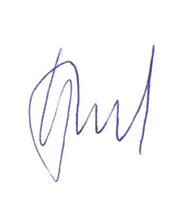 Председатель Контольно-счетной  палаты муниципального образования	 	         «Катангский район»				А.О.Башмаков				 			 		 от07 декабря 2022 года№ 20      162 631,80            164 215,35              164 910,20         171 538,13          172 443,02               172 448,01	2020 факт         2021 факт           2022 оценка      2023 прогноз     2024 прогноз       2025 прогноз   465,78                              488,1                  489,2                    489,2                         491                                491	2020 факт         2021 факт           2022 оценка      2023 прогноз     2024 прогноз       2025 прогноз    6,470                             5,936                5,936                      5,936                     5,936                            5,936	2020 факт         2021 факт           2022 оценка      2023 прогноз     2024 прогноз       2025 прогноз   99 422,2                 102 844,2                118 081.5                118 081,5             119 520,9                   120 625,6	2020 факт         2021 факт           2022 оценка      2023 прогноз     2024 прогноз       2025 прогноз 7 719,19                     7 326,42                 7 568,56                    7 568,56                 7 825,4                   7 726,5	2020 факт         2021 факт           2022 оценка      2023 прогноз     2024 прогноз       2025 прогнозПоказателиИсполнение 2020 годИсполнение 2021 годОжидаемое исполнение 2022 годПроект на2023 годОтношение Проекта 2023 г.к уровню, %Отношение Проекта 2023 г.к уровню, %Отношение Проекта 2023 г.к уровню, %ПоказателиИсполнение 2020 годИсполнение 2021 годОжидаемое исполнение 2022 годПроект на2023 год2020 год2021 год2022 годНалоговые и неналоговые332 231,9332 509396 085,6410 894,6123,7123,6103,7Безвозмездные поступления277 807,5289 525,6343 376,8269 564,39793,178,5Доходы всего610 039,4622 034,6739 462,4680 458,9111,5109,492Расходы608 181,4651 227,6787 223,1711 276117109,290,4Дефицит (-)Профицит (+)+1 858- 29 193-47 760,7-30 817,1-105,664,5Показатель2020г.,факт2021г.,факт2022 г., оценкаТемп роста 2021-2022,%2023 г., прогнозТемп роста, 2022-2023,%2024 г., прогнозТемп роста 2023-2024,%2025 г., прогнозТемп роста 2024-2025,%Всего доходов610 039,4622 034,6739 462,4+18,9680 458,9- 8692 868,2+1,8 691 365,9-0,2Налоговые и неналоговые доходы332 231,9332 509396 085,6+19,1410 894,6+3,7431 887,4+5,1 453 885,3+5,1Удельный вес %54,553,553,6-60,4-62,4-65,7-Налоговые доходы321 114,7309 827382 475,9+23,4392 834,1+2,7413 050+5,1434 402,6+5,2Удельный вес %52,649,851,7-57,7-59,7-62,8-Неналоговые доходы11 117,222 680,713 609,7- 4018 060,5+32,718 837,4+4,319 482,7+3,4Удельный вес %1,83,61,8-2,7-2,7-2,8-Безвозмездные поступления277 807,5289 525,6343 376,8+18,6269 564,3-21,5260 980,8-3,2237 480,6-9Удельный вес %45,546,546,4-39,6-37,7-34,3-Дотации18 639,511 078,327 278,3+1460,000,00,000,00,000,0Удельный вес %3,11,83,7-------Субсидии68 43046 470,496 422,5+107 35 928,7-62,742 870,8+19,319 342,3-41,5Удельный вес %11,27,513-5,3-6,2-2,8Субвенции186 921,7204 026203 796,7-0,1227 219,9+11,5211 694,3-6,8211 722,6+0,01Удельный вес %30,632,727,6-33,4-30,6-30,6-Иные безвозмездные поступления5 905,328 282,616 405,9- 426 415,7-60,96 415,706 415,70Удельный вес %14,52,2-0,9-0,9-0,9Возврат остатков безвозмездных поступлений-2 089-537,6-526,6-------Наименование2021 годфакт 2022оценкаТемп роста 2021-2022, %План 2023Темп роста2022-2023, %План 2024Темп роста2023-2024, %План 2025Темп роста2024-2025,%Налог на доходы физических лиц283 371,3351775,1 +24,1363 065,9+3,2381 217,1   +5400 277,9+5Акцизы по подакцизным товарам21 614,326 235,8+21,423 168,2-11,725 022,9+827 024,7+8Налог на совокупный доход4 362,63 965-9,16100+53,8 6 300+3,26 500+3,2Госпошлина480,2500+4145000510+2600+17,6Доходы от использования муниципального имущества1 394,21422+21 086,3  -23,61 182,1+8,81 249  +5,7Платежи при пользовании природными ресурсами15 470,312 780,8-17,414 186,7+1114 751,2+415 344,3+4Доходы от оказания платных услуг    1 977,12 017,4+22 434,1+20,72 347,6-3,62 329,7-0,8Доходы от реализации муниципального имущества302,1104,5-65,4.7-93,3210+30 раз213+1,5Штрафы403,4285-29,3346,4+21,5346,5+0,02346,7+0,06Прочие неналоговые доходы3 133,5-3000- ----Итого332 509 396085,6  +19,1410 894,6 +3,7 431 887,4+5,1453 885,3+5,1Наименование2020факт2021факт2022оценкаТемп роста 2021-2022, %План 2023Темп роста 2022-2023, %План 2024Темп роста 2023-2024, %План 2025Темп роста 2024-2025, %Общегосударственные вопросы79 748,5101772,8102 192,7+0,4110 047,8+7,799 960  -9,2102841,3  +2,9Национальная безопасность и правоохранительная деятельность5 2196 012,87 120,7+18,46 503,7  -8,76 083,9  -6,56 059,9  -0,4Национальная экономика92 719,395 241,4 121 462,1+27,590 055,6  -25,891 477,6  +1,692 358,7  +1Жилищно-коммунальное хозяйство38 947,38 978,18 294,6-7,60,00-28 052,7  +1000,00-100Охрана окружающей среды003 775+10014 186,7+275,88 860,1-37,515 344,3+73,2Образование312 592,8356232,4452 376+27401 194,4-11,3404 647,5  +0,9407005,2+0,6Культура, кинематография48 863,248 880,256 193,4+1554 408,6-3,239 198,8  -2841 483,9+5,9Социальная политика7 665,77 168,37 842,7+9,46 043,2-22,96 113,2  +1,26 073,2-0,7Физическая культура и спорт352,2338,9495,5 +46,2200-59,6200  02000Обслуживание государственного и муниципального долга95,823-48,50-0-0-Межбюджетные трансферты22 064,226 596,927 467,3+3,328 636,1+4,329 868,8+4,331 346,4+4,9Условно утвержденные расходы------10 797,2-22 694,3 -Итого608171,4651227,6787 223,1+20,9711 276-9,6725 259,7+2725 407,3+0,02       Консолидированный бюджет МО «Катангский район»2021 год  Удельный вес в общей сумме доходов, %1 полугодие2021 года  1 полугодие 2022 года  Удельный вес в общей сумме доходов, %Темп роста, %Налоговые	иненалоговые доходы405 43556192 199216 95757ИЗв т.н. НДФЛ341 28847163 057199 04652122Безвозмездные поступления323 76844191 011165 7234387Доходы всего729 203100383 210382 68010099Численностьпостоянного населения3 214-3 2143168-97Среднедушевой доход на одного жителя, тыс.руб.222-118118-100в т.ч. за счет налоговых иненалоговых доходов127—5968115Наименование муниципальной программы 2023 годРесурсное обеспечение на 2023 год согласно паспорта МПОтклонение бюджета от МП2024 годРесурсное обеспечение на 2024 год согласно паспорта МПОтклонение бюджета от МП2025 годРесурсное обеспечение на 2025 год согласно паспорта МПОтклонение бюджета от МПМуниципальная программа «Развитие образования в муниципальном образовании «Катангский район» на 2023-2028 годы»347 038,5303 100+43 938,5350 491305 047+45 444 352849,4332237,1+20612 Муниципальная программа «Развитие культуры в муниципальном образовании «Катангский район» на 2023-2028 годы»34 063,951 463,9-17 40039 010,953 457,3-14 446,441 296,053 422,7 -12 126,7Муниципальная программа «Управление муниципальными финансами в муниципальном образовании «Катангский район» на 2023-2028 годы»51 424,147 925,8+3 498,355 060,149 153,2+5 906,957 867,550 952,7+6 914,8Муниципальная программа «Безопасный город» на 2023-2028 годы»6 703,76 371,3+332,46 283,96 391,3-107,46 259,97 085-82,.1Муниципальная программа «Экономическое развитие муниципального образования «Катангский район» на 2023-2028 годы»226 116,7196 138+29 978,7214 884,9206891,3+7993,6218 425223903,4  -5 478,4Муниципальная программа «Социальное развитие муниципального образования «Катангский район» на 2023-2028 годы»506,9501,5+5,4592,9621,7-28,8536,9775,7-238,8Муниципальная программа «Устойчивое развитие сельских территорий муниципального образования «Катангский район» на 2023-2028 годы»35 922,919 531,4+16 391,538 811,63 227,6+35 58416 115,80+16 116Муниципальная программа «Развитие физической культуры, спорта и молодежной политики в муниципальном образовании «Катангский район» на 2023-2028гг»200570-370200220-20200220-20Итого по муниципальным программам701 976,6625601,9+76374,7705 335,8625009,4+80 326,4693550,5668596.6+24 954Наименование2021 год факт2022 годплан2023 годпрогноз2024 годпрогноз2025 годпрогноз123456Муниципальная программа «Развитие образования в муниципальном образовании «Катангский район» на 2023-2028 годы»331 974,5356 844,4  347 038,5350 491,6352 849,4Подпрограмма «Дошкольное образование»69 728 ,769 800,5  72 663,369 113,465 995,4Подпрограмма «Общее образование»204 611,2224 049,1  211 655,0216 439,7220 480,5Подпрограмма «Дополнительное образование»22 264,725 783,6  25 111,026 905,727 971,7Подпрограмма «Организация отдыха и оздоровления детей в летнее время»2 542,32 844,7  2 851,32 851,32 851,3Подпрограмма «Обеспечение реализации муниципальной программы»32 827,634 366,5  34 758,035 181,635 622,5Муниципальная программа «Экономическое развитие муниципального образования «Катангский район» на 2023-2028 годы»196 319,6234 031,3  226 116,7214 884,9218 425,0Подпрограмма «Выполнение полномочий органов местного самоуправления в соответствии с действующим законодательством»145 807,9165 451,3  179 935,8166 870,6168 405,4Подпрограмма «Создание условий для устойчивого экономического развития» 18 863,518 349,8  20 746,620 725,320 728,7Подпрограмма «Развитие дорожного хозяйства»28 940,750 155,9  24 868,226 722,928 724,7Подпрограмма «Управление муниципальным имуществом»2 707,574,2  566,1566,1566,1Муниципальная программа «Развитие культуры в муниципальном образовании «Катангский район» на 2023-2028 годы»49 219,256 689  34 063,939 010,941 296Подпрограмма «Организация библиотечного, справочного и информационного обслуживания населения»18 042,119 912,4  11 961,914 350,915 062Подпрограмма «Организация музейного обслуживания населения Катангского района»3 557,33 735  2 626,52 619,53 167,5Подпрограмма «Организация досуга населения, развитие и поддержка народного творчества»23 84129 260,6  17 227,519 936,520 515,5Подпрограмма «Обеспечение реализации муниципальной программы»3 778,83 780,9  2 2482 1042 551Муниципальная программа «Управление муниципальными финансами в муниципальном образовании «Катангский район» на 2023-2028 годы»49 371,551 680  51 424,155 060,157 867,5Подпрограмма «Выравнивание уровня бюджетной обеспеченности поселений Катангского района»26 596,927 483,9  28 652,129 88231 360,1Подпрограмма «Формирование, исполнение и контроль за исполнением бюджета и сметы, ведения бухгалтерского учета»22 774,624 196,1  22 77225 178,126 507,4Муниципальная программа «Устойчивое развитие сельских территорий муниципального образования «Катангский район» на 2023-2028 годы»6 568,968 612,3  35 922,938 811,616 115,8Подпрограмма «Устойчивое развитие сельских территорий на 2019-2024 годы»056 052,6  21 736,2771,5771,5Подпрограмма «Подготовка к отопительному сезону объектов коммунальной инфраструктуры»08 924,6000Подпрограмма «Реконструкция, капитальный и текущий ремонт объектов муниципальной собственности»30490  0 927,20Подпрограмма «Территориальное планирование»6 538,90  02000Подпрограмма Энергосбережение и повышение энергетической эффективности»0 0  000Подпрограмма «Охрана окружающей среды»0 3 77514 186,736 912,915 344,3Муниципальная программа «Безопасный город» на 2023-2028 годы»6 012,87 320,7  6 703,76 283,96 259,96 259,9Подпрограмма «Построение и развитие аппаратно-программного комплекса «Безопасный город»»6 012,87 120,7  6 503,76 083,96 032,96 032,9Подпрограмма «Защита населения и территории Катангского района от чрезвычайных ситуаций»0200  200,0200,0227,0227,0Муниципальная программа «Социальное развитие муниципального образования «Катангский район» на 2023-2028 годы»293503,2  506,9592,9536,9536,9Подпрограмма «Социальная поддержка отдельных категорий граждан и   общественных организаций»130120  120,0 100,0150,0150,0Подпрограмма «Доступная среда»010  0,070,00,00,0Подпрограмма «Профилактика социально-негативных явлений»163336,2  386,9406,9386,9386,9Подпрограмма «Устойчивое развитие коренных малочисленных народов севера проживающих на территории Катангского района»026 0,05,00,00,0Подпрограмма «Комплексные меры профилактики распространения наркомании, алкоголизма и ВИЧ-инфекции среди населения муниципального образования «Катангский район»011 0,011,00,00,0Муниципальная программа «Развитие физической культуры, спорта и молодежной политики в муниципальном образовании «Катангский район» на 2023-2028 годы»00200200200200Подпрограмма «Развитие физической культуры и спорта»00200200200200Подпрограмма «Реализация молодежной политики»000000			 Наименованиесумма (тыс. рублей)сумма (тыс. рублей)сумма (тыс. рублей)			 Наименование2023 год2024 год2025 годЕжемесячная доплата к государственной пенсии муниципальным служащим3 068,53 068,5  3 068,5  ИТОГО3 068,53 068,5  3 068,5  